Detaily staveb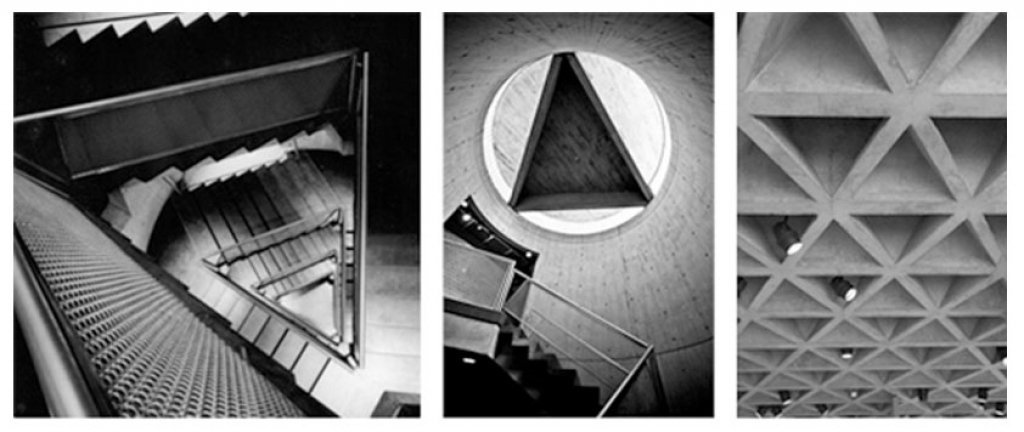 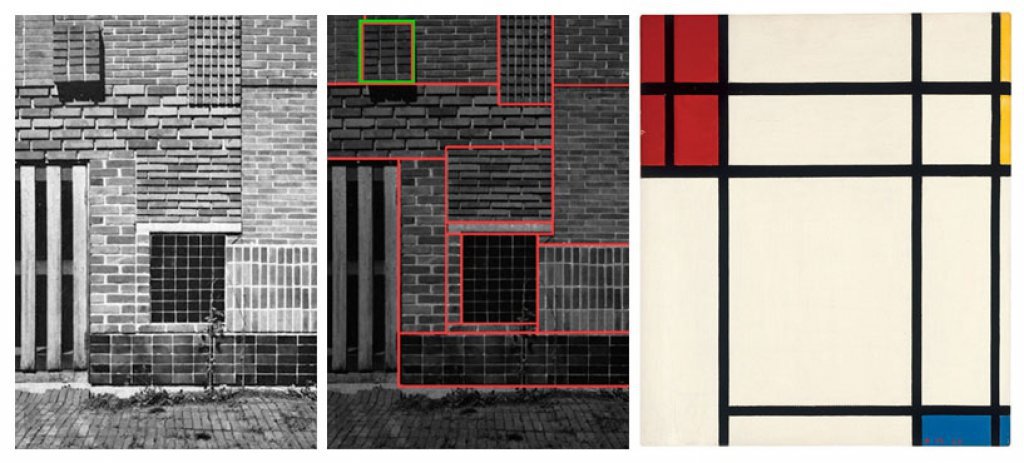 